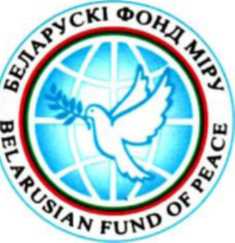 УТВЕРЖДЕНОна заседании правления Советской районной организации ОО «Белорусский фонд мира»ПОЛОЖЕНИЕоб организации и проведении "Белорусский фонд мира" «Счастье жить в мирной стране» ОО «Белорусский фонд мира»1. ОБЩИЕ ПОЛОЖЕНИЯ 1.1. Настоящее    Положение    определяет    порядок    организации, подготовки и проведения районного этапа Республиканского художественного конкурса живописи «Счастье жить в мирной стране» (далее - Конкурс).1.2. Организаторы Конкурса - Советская районная организация ОО «Белорусский фонд мира» (далее - Белорусский фонд мира), ЦДО ДиМ «Светоч» г.Минска.1.3. Конкурс проводится при поддержке управления по образованию администрации Советского района г.Минска.1.4. К участию в Конкурсе приглашаются учащиеся учреждений общего среднего образования, ДЦО Дим «Светоч» г.Минска.2. ЦЕЛЬ И ЗАДАЧИ КОНКУРСА 2.1. Целью Конкурса является распространение идеи ценности мира среди учащихся Советского района г.Минска, укрепление дружбы и согласия в обществе.2.2. Задачи Конкурса:привлечение внимания молодежи к проблемам сохранения мира;привлечение внимания общественности к важности популяризации идей мира, дружбы и добра;приобщение детско-юношеской аудитории к ценностям мира, добра, справедливости, толерантности, диалога и др.;развитие и укрепление гражданских чувств, патриотизма, формирование личностно-ценностного отношения к своей стране, как стране-миротворцу;поиск современных талантливых художников, продвижение их творчества среди людей, неравнодушных к живописи;стимулирование молодых авторов к дальнейшей творческой деятельности;привитие юным гражданам чувства гордости, глубокого уважения и почитания символов государства и исторических святынь Отечества.3. УСЛОВИЯ УЧАСТИЯ И ПОРЯДОК ПРОВЕДЕНИЯ КОНКУРСА3.1. Работы на Конкурс необходимо представить до 12.04.2019 в ЦДО ДиМ «Светоч» г.Минска (Приложение 1). Вместе с работой необходимо направить Заявку участника (Приложение 2).3.2. Конкурсный отбор и определение победителей провести 15.04.2019.Работы победителей районного Конкурса предоставить в Минское городского отделение Белорусского фонда мира до 16.04.2019 по адресу: г. Минск, ул. Сторожевская 5, каб. 3.3.3. Победители Конкурса определяются в трех возрастных категориях:1 возрастная категория - 6-9 лет;2 возрастная категория - 10-13 лет;3 возрастная категория - 14-17 лет.3.4. От одного учреждения образования принимается не более трех работ.3.5. Финансовые расходы по проведению награждения победителей районного Конкурса несет Советская районная организация «Белорусский фонд мира».4.ТРЕБОВАНИЯ К ОФОРМЛЕНИЮ КОНКУРСНЫХ РАБОТ4.1. Тематика работ Конкурса:1. Образ родного края, неповторимые особенности своей страны. Сокровища природы и человеческой души.2. Гордость за родную страну.3. Моя страна - сказочный мир.4. Беларусь - страна счастливого детства.5. Моя малая Родина.6. Радуемся вместе. Государственные и народные праздники.7. Славим человека мирного труда. Образы героев-современников (учителей, врачей, деятелей культуры, работников промышленности и сельского хозяйства и др.)8. Композиции по мотивам Белорусских знаменитых литературных произведений, подчёркивающих счастье и любовь к своему краю.9. Беларусь - страна единения народов и религиозных конфессий.10. Выдающиеся достижения Беларуси в науке, культуре и искусстве.4.2. Формат предоставляемого рисунка А3 - горизонтальный. Рисунок должен иметь подпись на обратной стороне работы по образцу (Приложение 3).4.3. Живописные работы могут быть выполнены в технике акварель, гуашь, акрил.4.4. Графические работы могут быть выполнены в технике пастель, цветные карандаши, смешанные техники.5. НАГРАЖДЕНИЕ5.1. По итогам Конкурса будет организована выставка работ, отобранных жюри, на районной площадке празднования Дня Победы 09.05.2019, в преддверии Международного дня мира 21.09.2019, создан альбом «Дети Советского района г.Минска за мир. Рисунки».5.2. Победители Конкурса будут приглашены 09.05.2019 для награждения на районной площадке празднования Дня Победы.6. АВТОРСКИЕ ПРАВА6.1. Организатор Конкурса становится собственником работ, поступивших на Конкурс. Направляя работу на Конкурс, участник дает согласие на ее использование организатором для выставочных целей и публикацию, в том числе в средствах массовой информации, без выплаты автору гонорара.6.2. Подача заявки на участие в Конкурсе предполагает принятие всех условий данного Положения.6.3. В случае предъявления претензий или жалоб на нарушение авторского права со стороны третьего лица или организации, художественная работа снимается с дальнейшего участия в Конкурсе и всю ответственность по претензии несет лицо, предоставившее материал.6.4. По окончании Конкурса работы и авторские права на их использование остаются у организаторов Конкурса.6.5. Работы, присланные на Конкурс, не возвращаются.ПРИЛОЖЕНИЕ 1Адрес и контактная информация для предоставления работ:ЦДО ДиМ «Светоч» г.Минска, ул.Я.Коласа, 47, корп.2, отдел изобразительного искусства, каб. 29, Коршак А.В., (017) 237-11-23ПРИЛОЖЕНИЕ 2ЗАЯВКАна участие в районном этапе Республиканского конкурса живописи «Счастье жить в мирной стране»ПРИЛОЖЕНИЕ 3ОБРАЗЕЦ ПОДПИСИ ОБРАТНОЙ СТОРОНЫ РАБОТЫНазвание работы Фамилия, имя, отчество автора работыВозраст автора работыПолное название учреждения образованияФамилия, имя, отчество участникаВозраст участникаКонтактный телефон участника / родителейНазвание работыПолное название учреждения образованияФамилия, имя, отчество директора учреждения образованияПочтовый (с указанием индекса) и электронный адрес учреждения образованияНомер телефона и факса(с указанием кода) учрежденияобразованияФамилия, имя, отчество педагогаКонтактный телефон педагога